    Embracing Change 2 Seminar on 27 June 2017 atBuzzacott – 130 Wood Street London, EC2V 6DL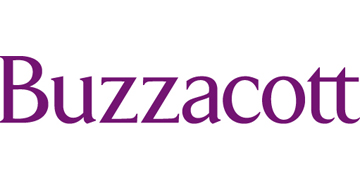 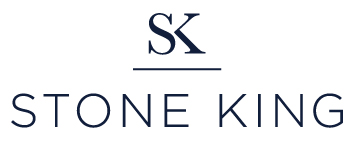 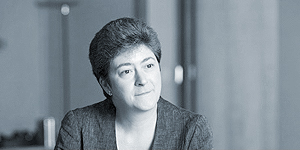 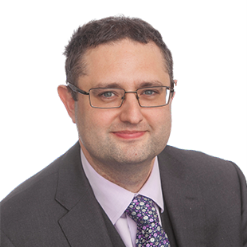     Amanda Francis                	     Tim Rutherford 	 “Be the change that you wish to see in the world”Mahatma GandhiWe expect this seminar to be very popular, therefore early registration is advised. 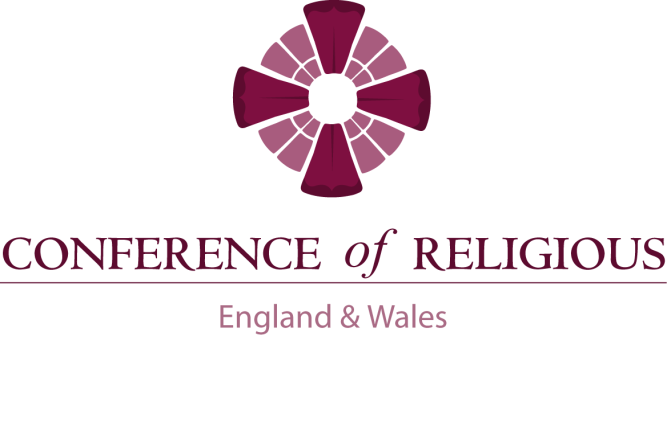 